Go Forward With Confidence Scholarship Instructions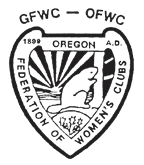 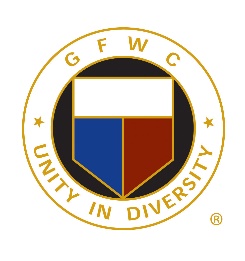 GFWC Oregon Federation of Women’s ClubsScholarship Loan and Fellowship Fundhttp://www.oregongfwc.org/scholarships.htmlThe Go Forward With Confidence Scholarship is awarded to victims of domestic violence or child abuse/neglect so that they may continue with higher education. Applicants should be at least High School Seniors who reside in Oregon and are US Citizens or permanent legal residents.  Applicant:Complete the Scholarship information on the 3-page applicationSend Completed Applications to:  1marac@comcast.net  Email preferred, but if not possible, send hard copy to:Mary Accettura, 13627 SE Oatfield Rd., Oak Grove, OR 97268Deadline for Receipt is March 15, 2022Scholarships Awarded by May 1, 2022Up to 5 Scholarships may be awarded each school year, based on number of applicants.  The amounts awarded will be determined by the SLFF Committee, up to a total of $10,000,00. Prior G.F.W.C. scholarship winners may apply again with an updated application plus a copy of a recent grade transcript.Scholarship checks will be mailed to the student’s school after documentation of acceptance into an Oregon or another state institute of higher learning is received.  This documentation must be received no later than October 1st or the scholarship will be forfeited.Joann WheelerGFWC Oregon Federation of Women’s ClubsScholarship Loan and Fellowship Fund Chairmanjwii@msn.com2022 OFWC Go Forward With Confidence Scholarship Application 2022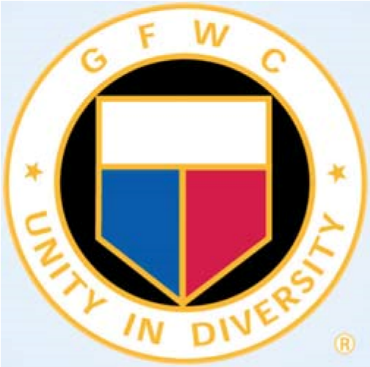 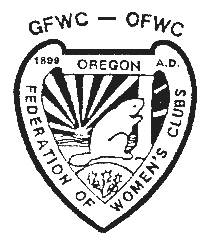 Oregon Federation of Women’s ClubsGo Forward With Confidence ScholarshipApplicant Information – All Fields RequiredName:			Date of Birth:		Home Address:	City/State/Zip Code:	Mailing Address (if different):	City/State/Zip Code:	Primary Phone:			Secondary Phone:		Email:	How did you learn about the G.F.W.C. Scholarship?	I grant permission for my name to be publicized. ____YES ____NOMy Education HistoryHigh School or GED:	City, State:	Dates of Attendance:	Date of Graduation:	2022 OFWC Go Forward With Confidence Scholarship ApplicationPage 1 Other High School or GED:	City, State:	Dates of Attendance:	Date of Graduation:	College:	City, State:	Dates of Attendance:	Course of Study / Degree earned:	Date of Graduation:	My Education Goal Area of Interest:	Are you currently enrolled in an accredited public or private post-secondary or vocational institution?   ______yes   ______noEstimated graduation date:	QuestionnaireEach answer should be 150-250 words.  Use additional pages if necessary.Explain your educational goals and how this scholarship will help you achieve your career goals.2022 OFWC Go Forward With Confidence Scholarship ApplicationPage 2 Tell more about yourself and how your experience as a victim of domestic violence or child abuse impacted you and your future goals.List any/all community-based or volunteer activities you have been involved with to improve your life and the lives of others.Eligibility: (please check)______ Must be at least a Senior in High School______ Must reside in Oregon______ Must be a United States citizen or permanent legal resident______ Must be a victim of domestic violence or child abuse/neglectApplication must be submitted with the following document:______ Reference letter from a Domestic Violence counselor or DHS 
             Caseworker on formal letterhead.			 on agency letterhead2022 OFWC Go Forward With Confidence Scholarship ApplicationPage 3 